WIPO Services and Initiatives organized by the World Intellectual Property Organization (WIPO) in cooperation with the Italian Patent and Trademarks Office (UIBM)Unioncamere (Sala Longhi), Rome, Italy, May 6, 2014 Provisional program prepared by the Secretariat of WIPOTuesday, May 6, 201410 a.m. – 10.20 a.m.	Opening SessionWelcome addresses by: Ms. Loredana Gulino, Director, Directorate General for the Fight against Counterfeiting, - Italian Patent and Trademark Office (UIBM), RomaMr. Yoshiyuki Takagi, Assistant Director General, Global Infrastructure Sector (GIS), World Intellectual Property Organization (WIPO), Geneva	SESSION I 10.20 a.m. – 10.50 a.m.	Topic 1:	Introduction to WIPODevelopment of the International Legal Framework 	Major Intellectual Property Economic Studies 	Speaker:	Mrs. Francesca Toso, Senior Advisor, Special Projects Division, Department for Africa and Special Projects, Development Sector, WIPO10.50 a.m. – 11.30 a.m.	Topic 2:	The Patent Cooperation Treaty (PCT) – 		Introduction and Future Developments 		Speaker:	Mr. Matthew Bryan, Director, PCT Legal Division, Innovation and Technology Sector (ITS), WIPO11.30 a.m. – 12.00 p.m.	Topic 3:	The importance of Intellectual Property (IP) to Innovation and Success Speaker:	Mr. Daniele Lingua, Director in charge of IP, Ferrero Group - S.P.A, Alba12.00 p.m. – 12.40 p.m.	Topic 4:	Global IP Systems: 		The Madrid System for the International Registration of 		Marks		The Hague System for the International Registration of 			Industrial Designs  		The Lisbon System for the International Registration of 			Appellations of Origin Speaker:	Mr. Neil Wilson, Director, Registries Support Division, Brands and Designs Sector (BDS), WIPO12.40 p.m. – 2.00 p.m.	Lunch Break	SESSION II 2.00 p.m. – 2.30 p.m.	Topic 5:	WIPO Arbitration and Mediation:  Alternative Dispute 	Resolution Speaker:	Mr. Matthew Bryan2.30 p.m. – 3.10 p.m.	Topic 6:	Global Databases for IP 	Platforms and Tools for the Connected Knowledge Economy Speaker:	Mr. Yoshiyuki Takagi3.10 p.m. – 3.45 p.m.	Coffee break  3.45 p.m. – 4.15 p.m.	Topic 7:	Relations between IUBM and WIPO  Speaker:	Ms. Stefania Benincasa, Head, Division XIII, IUBM4.15 p.m. – 4.45 p.m.	Questions and Answers 4.45 p.m. – 5.00 p.m. 	CLOSING SESSION[End of document]EE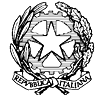 Italian Patent and Trademark Office (UIBM)Directorate General of Combating CounterfeitingMinistry of Economic Development 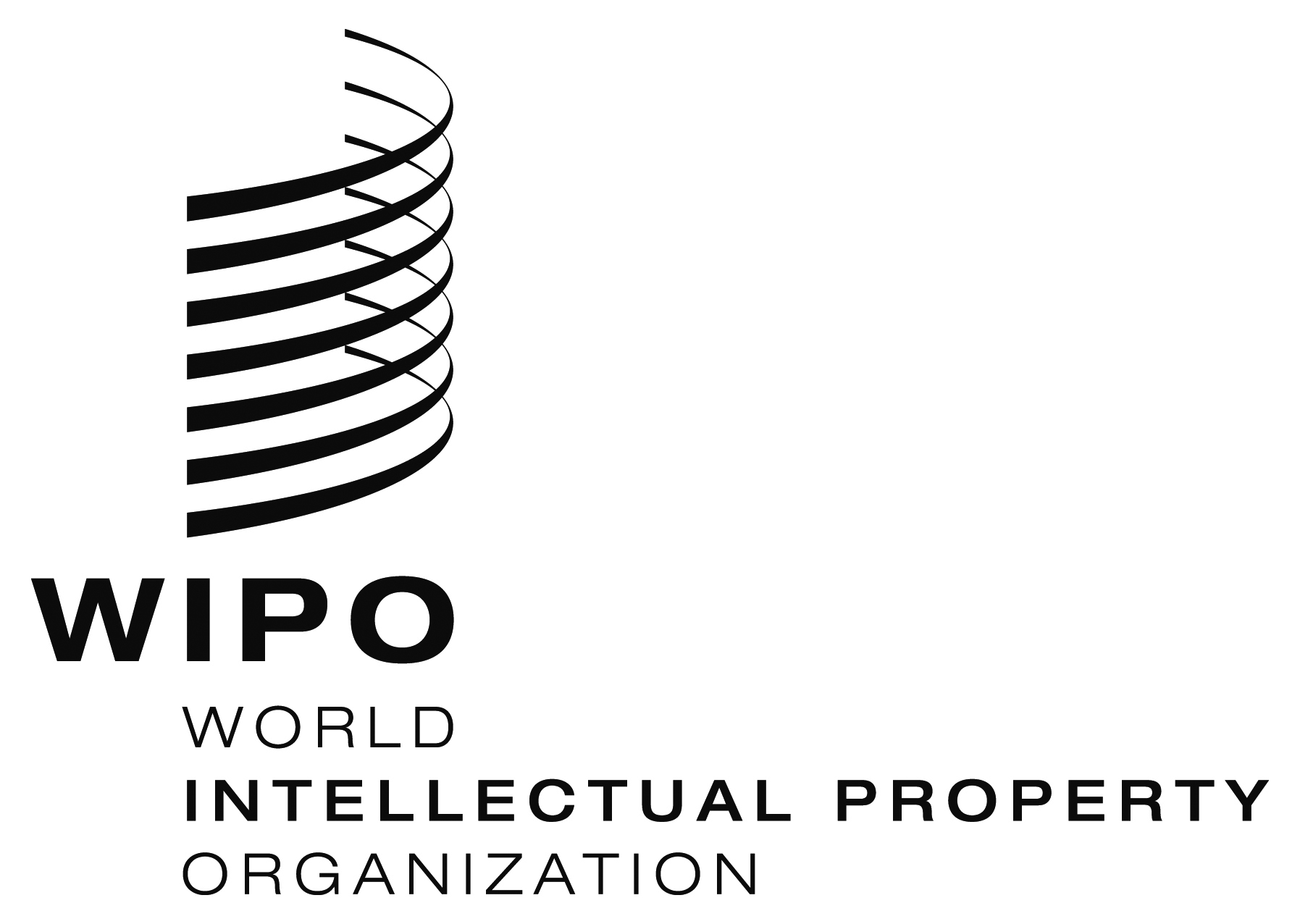   WIPO/IP/ROM/14/INF/1 PROV    WIPO/IP/ROM/14/INF/1 PROV  ORIGINAL: englishORIGINAL: englishDATE: march 2014DATE: march 2014